INDICAÇÃO Nº 6071/2017Sugere ao Poder Executivo Municipal e aos órgãos competentes, instalação de semáforo, lombada e sinalizações de solo na Avenida Pedroso.Excelentíssimo Senhor Prefeito Municipal, Nos termos do Art. 108 do Regimento Interno desta Casa de Leis, dirijo-me a Vossa Excelência para sugerir que, por intermédio do Setor competente, proceder com a instalação de semáforo, lombada e sinalizações de solo na Avenida Pedroso, neste município. Justificativa:Munícipes procuraram este vereador buscando providências urgentes em relação á instalação de um semáforo na via acima mencionada, devido ao grande fluxo de veículos que passam em alta velocidade e o risco que os moradores e pedestres correm em decorrência deste excesso. Ressalto que é uma via muito movimentada, onde ocorrem muitos acidentes, sendo necessárias providências urgentes. Palácio 15 de Junho - Plenário Dr. Tancredo Neves, 21 de julho de 2017.Antonio Carlos RibeiroCarlão Motorista-vereador-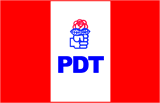 